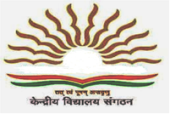 AIR FORCE STATION, ARJANGARH, NEW DELHIAIR FORCE STATION, ARJANGARH, NEW DELHIAIR FORCE STATION, ARJANGARH, NEW DELHIAIR FORCE STATION, ARJANGARH, NEW DELHIAIR FORCE STATION, ARJANGARH, NEW DELHIAIR FORCE STATION, ARJANGARH, NEW DELHIAIR FORCE STATION, ARJANGARH, NEW DELHIAIR FORCE STATION, ARJANGARH, NEW DELHIAIR FORCE STATION, ARJANGARH, NEW DELHIAIR FORCE STATION, ARJANGARH, NEW DELHIAIR FORCE STATION, ARJANGARH, NEW DELHIAIR FORCE STATION, ARJANGARH, NEW DELHIAIR FORCE STATION, ARJANGARH, NEW DELHIAIR FORCE STATION, ARJANGARH, NEW DELHIAIR FORCE STATION, ARJANGARH, NEW DELHIAIR FORCE STATION, ARJANGARH, NEW DELHIAIR FORCE STATION, ARJANGARH, NEW DELHIAIR FORCE STATION, ARJANGARH, NEW DELHIDELDELDELDELDELDELDELDELDELDELDELDELDELDELDELDELDELDELANALYSIS OF CBSE RESULT : 2020-2021ANALYSIS OF CBSE RESULT : 2020-2021ANALYSIS OF CBSE RESULT : 2020-2021ANALYSIS OF CBSE RESULT : 2020-2021ANALYSIS OF CBSE RESULT : 2020-2021ANALYSIS OF CBSE RESULT : 2020-2021ANALYSIS OF CBSE RESULT : 2020-2021ANALYSIS OF CBSE RESULT : 2020-2021ANALYSIS OF CBSE RESULT : 2020-2021ANALYSIS OF CBSE RESULT : 2020-2021ANALYSIS OF CBSE RESULT : 2020-2021ANALYSIS OF CBSE RESULT : 2020-2021ANALYSIS OF CBSE RESULT : 2020-2021ANALYSIS OF CBSE RESULT : 2020-2021ANALYSIS OF CBSE RESULT : 2020-2021ANALYSIS OF CBSE RESULT : 2020-2021ANALYSIS OF CBSE RESULT : 2020-2021ANALYSIS OF CBSE RESULT : 2020-2021SUBJECT-WISE RESULT ANALYSIS OF THE VIDYALAYA - AISSE : CLASS XSUBJECT-WISE RESULT ANALYSIS OF THE VIDYALAYA - AISSE : CLASS XSUBJECT-WISE RESULT ANALYSIS OF THE VIDYALAYA - AISSE : CLASS XSUBJECT-WISE RESULT ANALYSIS OF THE VIDYALAYA - AISSE : CLASS XSUBJECT-WISE RESULT ANALYSIS OF THE VIDYALAYA - AISSE : CLASS XSUBJECT-WISE RESULT ANALYSIS OF THE VIDYALAYA - AISSE : CLASS XSUBJECT-WISE RESULT ANALYSIS OF THE VIDYALAYA - AISSE : CLASS XSUBJECT-WISE RESULT ANALYSIS OF THE VIDYALAYA - AISSE : CLASS XSUBJECT-WISE RESULT ANALYSIS OF THE VIDYALAYA - AISSE : CLASS XSUBJECT-WISE RESULT ANALYSIS OF THE VIDYALAYA - AISSE : CLASS XSUBJECT-WISE RESULT ANALYSIS OF THE VIDYALAYA - AISSE : CLASS XSUBJECT-WISE RESULT ANALYSIS OF THE VIDYALAYA - AISSE : CLASS XSUBJECT-WISE RESULT ANALYSIS OF THE VIDYALAYA - AISSE : CLASS XSUBJECT-WISE RESULT ANALYSIS OF THE VIDYALAYA - AISSE : CLASS XSUBJECT-WISE RESULT ANALYSIS OF THE VIDYALAYA - AISSE : CLASS XSUBJECT-WISE RESULT ANALYSIS OF THE VIDYALAYA - AISSE : CLASS XSUBJECT-WISE RESULT ANALYSIS OF THE VIDYALAYA - AISSE : CLASS XSUBJECT-WISE RESULT ANALYSIS OF THE VIDYALAYA - AISSE : CLASS XSl.
No.SubjectB/GTotal AppeardTotal PassedPass %A1A2B1B2C1C2D1D2ETotal  GradesN x WP.I.1ENGLISH LANG & LIT. [184]B7676100.0017451417172007638763.651ENGLISH LANG & LIT. [184]G5757100.0024976560005736580.041ENGLISH LANG & LIT. [184]Tot133133100.0041131220222320013375270.682HINDI COURSE-A [002]B6969100.0010471220133006933560.692HINDI COURSE-A [002]G4747100.0016957730004729377.932HINDI COURSE-A [002]Tot116116100.0026131219271630011662867.673SANSKRIT [122]B77100.0051100000075394.643SANSKRIT [122]G1010100.00730000000107796.253SANSKRIT [122]Tot1717100.0012410000001713095.594MATHEMATICS STANDARD [041]B2121100.006653100002113982.744MATHEMATICS STANDARD [041]G1414100.00643100000149988.394MATHEMATICS STANDARD [041]Tot3535100.00121084100003523885.005MATHEMATICS BASIC [241]B5555100.00281520460005529667.275MATHEMATICS BASIC [241]G4343100.00571411420004325072.675MATHEMATICS BASIC [241]Tot9898100.007152931880009854669.646SCIENCE [086]B7676100.0016914162100007643972.206SCIENCE [086]G5757100.001710187500005736980.926SCIENCE [086]Tot133133100.003319322326000013380875.947SOCIAL SCIENCE [087]B7676100.0019614151660007643571.557SOCIAL SCIENCE [087]G5757100.00247136610005737682.467SOCIAL SCIENCE [087]Tot133133100.004313272122700013381176.228INFO TECHNOLOGY (O) [402]B7676100.0015911131675007640967.278INFO TECHNOLOGY (O) [402]G5757100.00211385730005736980.928INFO TECHNOLOGY (O) [402]Tot133133100.0036221918231050013377873.12KV ARJANGARHKV ARJANGARHB456456100.009047729395491000456249368.34KV ARJANGARHKV ARJANGARHG342342100.001206268433415000342219880.34KV ARJANGARHKV ARJANGARHTot798798100.00210109140136129641000798469173.48Generated through : NEUTEK Result Master Pro on 03 Aug 2021Generated through : NEUTEK Result Master Pro on 03 Aug 2021Generated through : NEUTEK Result Master Pro on 03 Aug 2021Generated through : NEUTEK Result Master Pro on 03 Aug 2021Generated through : NEUTEK Result Master Pro on 03 Aug 2021Generated through : NEUTEK Result Master Pro on 03 Aug 2021Generated through : NEUTEK Result Master Pro on 03 Aug 2021Generated through : NEUTEK Result Master Pro on 03 Aug 2021Generated through : NEUTEK Result Master Pro on 03 Aug 2021Generated through : NEUTEK Result Master Pro on 03 Aug 2021Generated through : NEUTEK Result Master Pro on 03 Aug 2021Generated through : NEUTEK Result Master Pro on 03 Aug 2021Generated through : NEUTEK Result Master Pro on 03 Aug 2021Generated through : NEUTEK Result Master Pro on 03 Aug 2021Generated through : NEUTEK Result Master Pro on 03 Aug 2021Generated through : NEUTEK Result Master Pro on 03 Aug 2021Generated through : NEUTEK Result Master Pro on 03 Aug 2021Generated through : NEUTEK Result Master Pro on 03 Aug 2021MRS MADHU BALA SINGH

PRINCIPALMRS MADHU BALA SINGH

PRINCIPALMRS MADHU BALA SINGH

PRINCIPALMRS MADHU BALA SINGH

PRINCIPALMRS MADHU BALA SINGH

PRINCIPALMRS MADHU BALA SINGH

PRINCIPALMRS MADHU BALA SINGH

PRINCIPALMRS MADHU BALA SINGH

PRINCIPALMRS MADHU BALA SINGH

PRINCIPALMRS MADHU BALA SINGH

PRINCIPALMRS MADHU BALA SINGH

PRINCIPALMRS MADHU BALA SINGH

PRINCIPALMRS MADHU BALA SINGH

PRINCIPALMRS MADHU BALA SINGH

PRINCIPALMRS MADHU BALA SINGH

PRINCIPALMRS MADHU BALA SINGH

PRINCIPALMRS MADHU BALA SINGH

PRINCIPALMRS MADHU BALA SINGH

PRINCIPALANALYSIS OF CBSE RESULT : 2020-2021ANALYSIS OF CBSE RESULT : 2020-2021ANALYSIS OF CBSE RESULT : 2020-2021ANALYSIS OF CBSE RESULT : 2020-2021ANALYSIS OF CBSE RESULT : 2020-2021ANALYSIS OF CBSE RESULT : 2020-2021ANALYSIS OF CBSE RESULT : 2020-2021ANALYSIS OF CBSE RESULT : 2020-2021ANALYSIS OF CBSE RESULT : 2020-2021ANALYSIS OF CBSE RESULT : 2020-2021ANALYSIS OF CBSE RESULT : 2020-2021ANALYSIS OF CBSE RESULT : 2020-2021ANALYSIS OF CBSE RESULT : 2020-2021ANALYSIS OF CBSE RESULT : 2020-2021ANALYSIS OF CBSE RESULT : 2020-2021ANALYSIS OF CBSE RESULT : 2020-2021ANALYSIS OF CBSE RESULT : 2020-2021ANALYSIS OF CBSE RESULT : 2020-2021SUBJECT-WISE RESULT ANALYSIS OF THE VIDYALAYA - AISSCE : CLASS XIISUBJECT-WISE RESULT ANALYSIS OF THE VIDYALAYA - AISSCE : CLASS XIISUBJECT-WISE RESULT ANALYSIS OF THE VIDYALAYA - AISSCE : CLASS XIISUBJECT-WISE RESULT ANALYSIS OF THE VIDYALAYA - AISSCE : CLASS XIISUBJECT-WISE RESULT ANALYSIS OF THE VIDYALAYA - AISSCE : CLASS XIISUBJECT-WISE RESULT ANALYSIS OF THE VIDYALAYA - AISSCE : CLASS XIISUBJECT-WISE RESULT ANALYSIS OF THE VIDYALAYA - AISSCE : CLASS XIISUBJECT-WISE RESULT ANALYSIS OF THE VIDYALAYA - AISSCE : CLASS XIISUBJECT-WISE RESULT ANALYSIS OF THE VIDYALAYA - AISSCE : CLASS XIISUBJECT-WISE RESULT ANALYSIS OF THE VIDYALAYA - AISSCE : CLASS XIISUBJECT-WISE RESULT ANALYSIS OF THE VIDYALAYA - AISSCE : CLASS XIISUBJECT-WISE RESULT ANALYSIS OF THE VIDYALAYA - AISSCE : CLASS XIISUBJECT-WISE RESULT ANALYSIS OF THE VIDYALAYA - AISSCE : CLASS XIISUBJECT-WISE RESULT ANALYSIS OF THE VIDYALAYA - AISSCE : CLASS XIISUBJECT-WISE RESULT ANALYSIS OF THE VIDYALAYA - AISSCE : CLASS XIISUBJECT-WISE RESULT ANALYSIS OF THE VIDYALAYA - AISSCE : CLASS XIISUBJECT-WISE RESULT ANALYSIS OF THE VIDYALAYA - AISSCE : CLASS XIISUBJECT-WISE RESULT ANALYSIS OF THE VIDYALAYA - AISSCE : CLASS XIISl.
No.SubjectB/GTotal AppeardTotal PassedPass %A1A2B1B2C1C2D1D2ETotal  GradesN x WP.I.1ENGLISH CORE [301]B6262100.006516101077106230561.491ENGLISH CORE [301]G6666100.001811188434006640276.141ENGLISH CORE [301]Tot128128100.00241634181410111012870769.042HINDI CORE [302]B2121100.00030545220218349.402HINDI CORE [302]G3333100.0051066222003319473.482HINDI CORE [302]Tot5454100.00513611674205427764.123SANSKRIT CORE [322]BNIL3SANSKRIT CORE [322]G11100.0010000000018100.003SANSKRIT CORE [322]Tot11100.0010000000018100.004MATHEMATICS [041]B3939100.0044719104003918158.014MATHEMATICS [041]G2929100.001381862002913658.624MATHEMATICS [041]Tot6868100.005715217166006831758.275PHYSICS [042]B2626100.005406424102612962.025PHYSICS [042]G2222100.002505523002210861.365PHYSICS [042]Tot4848100.0079011947104823761.726CHEMISTRY [043]B2626100.003605353102612560.106CHEMISTRY [043]G2222100.002504551002210861.366CHEMISTRY [043]Tot4848100.00511098104104823360.687BIOLOGY [044]B33100.0000100110031145.837BIOLOGY [044]G99100.0001221120094055.567BIOLOGY [044]Tot1212100.00013212300125153.138ACCOUNTANCY [055]B1818100.00200334600186746.538ACCOUNTANCY [055]G2121100.00203036610217745.838ACCOUNTANCY [055]Tot3939100.00403361012103914446.159BUSINESSSTUDIES [054]B1818100.00022107510186343.759BUSINESSSTUDIES [054]G2121100.00302518200219355.369BUSINESSSTUDIES [054]Tot3939100.0032461157103915650.0010ECONOMICS [030]B2222100.002242381002210257.9510ECONOMICS [030]G2424100.004215921002412163.0210ECONOMICS [030]Tot4646100.00645712102004622360.6011HISTORY [027]B1818100.00110351520186545.1411HISTORY [027]G2323100.009415111102314176.6311HISTORY [027]Tot4141100.0010518626304120662.8012GEOGRAPHY [029]B1818100.00220633110188458.3312GEOGRAPHY [029]G2323100.007544201002314578.8012GEOGRAPHY [029]Tot4141100.0097410532104122969.8213COMPUTR SCIENCE [083]B2222100.00321452320229855.6813COMPUTR SCIENCE [083]G1313100.00121142200135956.7313COMPUTR SCIENCE [083]Tot3535100.004425945203515756.0714INFO. PRAC. [065]B33100.0010000020031250.0014INFO. PRAC. [065]G33100.0010000101031250.0014INFO. PRAC. [065]Tot66100.0020000121062450.0015POLITICAL SCI. [028]B1414100.00111531200146558.0415POLITICAL SCI. [028]G2020100.006723110002013181.8815POLITICAL SCI. [028]Tot3434100.007838422003419672.0616PHY. EDUCATION [048]B6161100.001061012219206122546.1116PHY. EDUCATION [048]G6464100.002891811115006430359.1816PHY. EDUCATION [048]Tot125125100.003815282332142012552852.80KV ARJANGARHKV ARJANGARHB371371100.0031323861647755130371161554.41KV ARJANGARHKV ARJANGARHG394394100.006463576757513230394207865.93KV ARJANGARHKV ARJANGARHTot765765100.0095959512812112887160765369360.34Generated through : NEUTEK Result Master Pro on 03 Aug 2021Generated through : NEUTEK Result Master Pro on 03 Aug 2021Generated through : NEUTEK Result Master Pro on 03 Aug 2021Generated through : NEUTEK Result Master Pro on 03 Aug 2021Generated through : NEUTEK Result Master Pro on 03 Aug 2021Generated through : NEUTEK Result Master Pro on 03 Aug 2021Generated through : NEUTEK Result Master Pro on 03 Aug 2021Generated through : NEUTEK Result Master Pro on 03 Aug 2021Generated through : NEUTEK Result Master Pro on 03 Aug 2021Generated through : NEUTEK Result Master Pro on 03 Aug 2021Generated through : NEUTEK Result Master Pro on 03 Aug 2021Generated through : NEUTEK Result Master Pro on 03 Aug 2021Generated through : NEUTEK Result Master Pro on 03 Aug 2021Generated through : NEUTEK Result Master Pro on 03 Aug 2021Generated through : NEUTEK Result Master Pro on 03 Aug 2021Generated through : NEUTEK Result Master Pro on 03 Aug 2021Generated through : NEUTEK Result Master Pro on 03 Aug 2021Generated through : NEUTEK Result Master Pro on 03 Aug 2021MRS MADHU BALA SINGH

PRINCIPALMRS MADHU BALA SINGH

PRINCIPALMRS MADHU BALA SINGH

PRINCIPALMRS MADHU BALA SINGH

PRINCIPALMRS MADHU BALA SINGH

PRINCIPALMRS MADHU BALA SINGH

PRINCIPALMRS MADHU BALA SINGH

PRINCIPALMRS MADHU BALA SINGH

PRINCIPALMRS MADHU BALA SINGH

PRINCIPALMRS MADHU BALA SINGH

PRINCIPALMRS MADHU BALA SINGH

PRINCIPALMRS MADHU BALA SINGH

PRINCIPALMRS MADHU BALA SINGH

PRINCIPALMRS MADHU BALA SINGH

PRINCIPALMRS MADHU BALA SINGH

PRINCIPALMRS MADHU BALA SINGH

PRINCIPALMRS MADHU BALA SINGH

PRINCIPALMRS MADHU BALA SINGH

PRINCIPAL